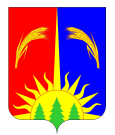 ДУМА ЮРЛИНСКОГО МУНИЦИПАЛЬНОГО ОКРУГАПЕРМСКОГО КРАЯРЕШЕНИЕ30.07.2021                                                                                                                № __Об утверждении Порядка  проведения конкурсного отбора инициативных проектов для реализации на территории, части территории Юрлинского муниципального округа Пермского краяВ соответствии со статьей 26. 1 Федерального закона от 06.10.2003 № 131-ФЗ «Об общих принципах организации местного самоуправления в Российской Федерации», Уставом Юрлинского муниципального округа Пермского края, Порядком выдвижения, внесения, обсуждения, рассмотрения и конкурсного отбора инициативных проектов, предназначенных для реализации на территории Юрлинского муниципального округа Пермского края, утверждённым решением Думы Юрлинского муниципального округа Пермского края от 28.04.2021 № 157, Дума Юрлинского муниципального округа Пермского края РЕШАЕТ:1. Утвердить:1.1. Порядок проведения конкурсного отбора инициативных проектов для реализации на территории, части территории Юрлинского муниципального округа Пермского края согласно приложению 1 к настоящему решению. 1.2. Положение о конкурсной комиссии по организации и проведению конкурсного отбора инициативных проектов для реализации на территории, части территории Юрлинского муниципального округа Пермского края согласно приложению 2 к настоящему решению.2. Направить настоящее  решение в Администрацию Юрлинского муниципального округа, прокуратуру Юрлинского  района.3. Возложить контроль за исполнением данного решения на постоянную комиссию по вопросам экономики, налогам и бюджету Думы Юрлинского муниципального округа Пермского края.4. Настоящее решение вступает в силу со дня его официального опубликования в информационном бюллетене «Вестник Юрлы».Председатель Думы Юрлинскогомуниципального округа Пермского края                                                 А.И. ПикулевГлава муниципального округа-глава администрации Юрлинскогомуниципального округа                                                                           Т.М. МоисееваПриложение 1к решению Думы Юрлинского муниципального округа от 30.07.2021 № __Порядок проведения конкурсного отбора инициативных проектов для реализации на территории, части территории Юрлинского муниципального округа Пермского края1. Общие положения1. Настоящий Порядок устанавливает процедуру проведения конкурсного отбора инициативных проектов для реализации на территории, части территории (наименование) Юрлинского муниципального округа Пермского края  (далее – Порядок, конкурсный отбор). 2. Конкурсный отбор проводится в случае, если в администрацию муниципального образования внесено несколько инициативных проектов, в том числе с описанием аналогичных по содержанию приоритетных проблем.3. Целью проведения конкурсного отбора является определение наиболее социально значимых инициативных проектов для последующего предоставления за счет средств бюджета муниципального образования бюджетных ассигнований на их реализацию.4. Конкурсному отбору подлежат инициативные проекты, внесенные в администрацию Юрлинского муниципального округа  их инициаторами. Участниками конкурсного отбора являются инициаторы проектов, внесенных (далее – участники конкурсного отбора).5. К участию в конкурсном отборе допускаются поступившие в администрацию Юрлинского муниципального округа инициативные проекты, соответствующие требованиям, установленным статьей 26.1 Федерального закона от 06.10.2003 № 131-ФЗ «Об общих принципах организации местного самоуправления в Российской Федерации».2. Организация и проведение конкурсного отбора6. Проведение конкурсного отбора осуществляется конкурсной комиссией по проведению конкурсного отбора инициативных проектов на территории Юрлинского муниципального округа (далее - конкурсная комиссия).7. Конкурсная комиссия осуществляет свою деятельность в соответствии с Положением о конкурсной комиссии по организации и проведению конкурсного отбора инициативных проектов согласно приложению 2 к настоящему решению.8. Организатором конкурсного отбора является администрация Юрлинского муниципального округа, которая осуществляет следующие функции:1) определяет дату, время и место проведения конкурсного отбора;2) формирует конкурсную комиссию;3) информирует о проведении конкурсного отбора инициаторов проекта;4) готовит извещение о проведении конкурсного отбора, обеспечивает его опубликование в информационном бюллетене «Вестник Юрлы» и размещение на официальном сайте администрации Юрлинского муниципального округа в сети «Интернет» (или распространение иными общедоступными способами информирования населения (расклеивание на информационных стендах, оборудованных для размещения информации о деятельности органов местного самоуправления муниципального образования);5) передает в конкурсную комиссию инициативные проекты, поступившие в администрацию Юрлинского  муниципального округа и допущенные к конкурсному отбору, с приложением к каждому инициативному проекту следующих документов:а) информации в произвольной письменной форме об отнесении инициативного проекта к вопросам местного значения, в рамках которых планируется реализация инициативного проекта;б) выписки из решения о бюджете или сводной бюджетной росписи бюджета Юрлинского муниципального округа  о бюджетных ассигнованиях, предусмотренных на реализацию инициативного проекта в текущем году;в) гарантийного письма в произвольной письменной форме о готовности юридических лиц, индивидуальных предпринимателей, общественных организаций, ТОС, ТСЖ, населения муниципального образования принять участие в софинансировании инициативного проекта и (или) о готовности оказания ими содействия в реализации инициативного проекта посредством трудовых ресурсов;6) назначает дату первого заседания конкурсной комиссии;7) осуществляет техническое обеспечение деятельности конкурсной комиссии;8) доводит до сведения участников конкурсного отбора о результатах конкурсного отбора.9. Конкурсная комиссия осуществляет рассмотрение инициативных проектов в срок не более 20 дней со дня их поступления.10. Конкурсный отбор инициативных проектов и подведение итогов осуществляются конкурсной комиссией в соответствии с критериями оценки проектов, указанными в приложении к настоящему Порядку.11. Инициатор проекта не менее чем за 5 дней до даты проведения конкурсного отбора имеет право отозвать свой инициативный проект и отказаться от участия в конкурсном отборе, сообщив об этом письменно организатору конкурсного отбора.12. При проведении конкурсного отбора конкурсная комиссия осуществляет ранжирование инициативных проектов по набранному количеству баллов.13. Победителями конкурсного отбора признаются инициативные проекты, набравшие наибольшее количество баллов по отношению к остальным инициативным проектам, с учетом общей суммы бюджетных ассигнований местного бюджета, предусмотренных на софинансирование инициативных проектов в муниципальном образовании в текущем финансовом году.14. В случае, если два или более инициативных проекта получили равную оценку, наиболее высокий рейтинг присваивается инициативному проекту объем привлекаемых средств, из внебюджетных источников финансирования которого больше. 15. В случае одинакового объема привлекаемых средств из внебюджетных источников финансирования более высокий рейтинг присваивается участнику с наиболее ранней датой внесения инициативного проекта.16. По результатам заседания конкурсной комиссии составляется протокол заседания комиссии, который подписывается председателем конкурсной комиссии и секретарем конкурсной комиссии.17. Конкурсная комиссия формирует перечень прошедших конкурсный отбор проектов, набравших наибольшее количество баллов, который представляет в администрацию Юрлинского муниципального округа  в течение 3 дней со дня проведения заседания.18. Организатор конкурсного отбора в течение 10 дней после принятия решения конкурсной комиссией доводит до сведения инициатора проекта его результаты.19. Список инициативных проектов-победителей утверждается постановлением администрации Юрлинского муниципального округа и размещается на сайте.20. Заявки, документы и материалы, прошедшие конкурсный отбор, участникам конкурсного отбора не возвращаются.Приложение к Порядку  проведения конкурсного отбора инициативных проектов для реализации на территории, части территории (наименование) Юрлинского муниципального округаКРИТЕРИИоценки инициативных проектов Дополнительные критерииПриложение 2к решению Думы Юрлинского муниципального округа от 30.07.2021  № 182Положение о конкурсной комиссии по организации и проведению конкурсного отбора инициативных проектов для реализации на территории, части территории Юрлинского муниципального округа Пермского края1. Общие положения1.1. Настоящее Положение определяет порядок формирования и работы конкурсной комиссии по организации и проведению конкурсного отбора инициативных проектов (далее – конкурсная комиссия, комиссия).1.2. Конкурсная комиссия осуществляет свою деятельность на основе Конституции Российской Федерации, федеральных законов, иных нормативных правовых актов Российской Федерации, Порядка проведения конкурсного отбора инициативного проекта для реализации на территории, части территории (наименование) Юрлинского муниципального округа  (далее – Порядок проведения конкурсного отбора) и настоящего Положения.1.3. Конкурсная комиссия формируется администрацией Юрлинского муниципального округа в составе восьми человек. При формировании конкурсной комиссии половина от общего числа членов конкурсной комиссии назначается на основе предложений представительного органа муниципального образования. 1.4. Состав конкурсной комиссии утверждается распоряжением администрации Юрлинского муниципального округа.2. Основные задачи, функции и права конкурсной комиссии2.1. Основной задачей конкурсной комиссии является определение лучшего, из числа представленных на конкурсный отбор, инициативного проекта для реализации на территории, части территории (наименование) муниципального образования.2.2. Основными функциями конкурсной комиссии являются:1) размещение информации о ходе проведения конкурсном отборе на официальном сайте администрации Юрлинского муниципального округа в сети «Интернет»;2) информирование администрации Юрлинского муниципального округа и инициаторов проектов по вопросам организации и проведения конкурсного отбора;3) рассмотрение и оценка поступивших инициативных проектов;4) формирование перечня прошедших конкурсный отбор проектов, набравших наибольшее количество баллов;5) решение иных вопросов при организации и проведении конкурсного отбора.2.3. Для решения возложенных на конкурсную комиссию функций она имеет право:1) запрашивать в установленном порядке и получать от администрации Юрлинского муниципального округа, инициаторов проектов информацию по вопросам, относящимся к компетенции конкурсной комиссии;2) привлекать специалистов для проведения ими экспертизы представленных документов.			3. Порядок работы конкурсной комиссии3.1. Конкурсная комиссия состоит из председателя конкурсной комиссии, заместителя председателя конкурсной комиссии, секретаря конкурсной комиссии и членов конкурсной комиссии. 3.2. Председатель конкурсной комиссии:1) осуществляет общее руководство работой конкурсной комиссии;2) ведет заседание конкурсной комиссии;3) определяет дату, время и место проведения заседания конкурсной комиссии, утверждает повестку дня;4) подписывает протокол заседания конкурсной комиссии.3.3. В случае временного отсутствия председателя конкурсной комиссии его обязанности исполняет заместитель председателя конкурсной комиссии.3.4. Секретарь конкурсной комиссии:1) организует проведение заседания конкурсной комиссии;2) информирует членов комиссии об очередном заседании конкурсной комиссии;3) готовит проекты повестки дня очередного заседания конкурсной комиссии;4) ведет протокол заседания конкурсной комиссии;5) участвует во всех мероприятиях, проводимых конкурсной комиссией, получает материалы по ее деятельности, обеспечивает организацию делопроизводства конкурсной комиссии, выполняет иные функции, связанные с работой конкурсной комиссии 3.5. В случае временного отсутствия секретаря конкурсной комиссии исполнение его обязанностей по поручению председателя конкурсной комиссии возлагается на одного из членов конкурсной комиссии.3.6. Члены конкурсной комиссии принимают личное участие в ее заседаниях и имеют право вносить предложения и получать пояснения по рассматриваемым вопросам.3.7. Конкурсная комиссия правомочна проводить заседания и принимать решения, если на заседании присутствует не менее 3/4 ее членов. 3.8. Решение конкурсной комиссии по итогам рассмотрения представленных на конкурсный отбор инициативных проектов принимается открытым голосованием простым большинством голосов от присутствующих членов конкурсной комиссии.3.9. Решение конкурсной комиссии оформляется протоколом заседания комиссии, который подписывается председателем комиссии и секретарем комиссии в течение 2 рабочих дней со дня заседания и в течение 3 рабочих дней со дня заседания комиссии направляется главе Юрлинского муниципального округа.3.10. Организационно-техническое обеспечение деятельности, организацию и ведение делопроизводства конкурсной комиссии осуществляет администрация Юрлинского муниципального округа.Сведенияоб отсутствии необходимости проведения оценки регулирующего воздействия проекта Думы Юрлинского муниципального округа Пермского края «Об утверждении Порядка  проведения конкурсного отбора инициативных проектов для реализации на территории, части территории Юрлинского муниципального округа Пермского края»Принятие проекта решения Думы Юрлинского муниципального округа Пермского края «Об утверждении Порядка  проведения конкурсного отбора инициативных проектов для реализации на территории, части территории Юрлинского муниципального округа Пермского края» не затрагивает вопросы осуществления предпринимательской деятельности, в связи с чем, отсутствует необходимость проведения оценки его регулирующего воздействия.  Пояснительная запискак проекту решения Думы Юрлинского муниципального округа «Об утверждении Порядка  проведения конкурсного отбора инициативных проектов для реализации на территории, части территории Юрлинского муниципального округа Пермского края»Инициатор внесения проекта решения – глава муниципального округа – глава администрации  Юрлинского муниципального округа Пермского края.Проект решения Думы Юрлинского муниципального округа «Об утверждении Порядка  проведения конкурсного отбора инициативных проектов для реализации на территории, части территории Юрлинского муниципального округа Пермского края» устанавливает процедуру проведения конкурсного отбора инициативных проектов для реализации на территории, части территории (наименование) Юрлинского муниципального округа Пермского края, а также положение о конкурсной комиссии по организации и проведению конкурсного отбора инициативных проектов.Заведующий территориальным отделом администрации Юрлинского муниципального округа            Л.А. Третьякова  № п/пНаименование критерияЗначение критериев оценкиКоличество баллов1234Основные критерии оценки проектов инициативного бюджетирования (далее – Проект)Основные критерии оценки проектов инициативного бюджетирования (далее – Проект)Основные критерии оценки проектов инициативного бюджетирования (далее – Проект)Основные критерии оценки проектов инициативного бюджетирования (далее – Проект)1Доля софинансирования Проекта за счет денежных средств граждан, индивидуальных предпринимателей и образованных в соответствии 
с законодательством Российской Федерации юридических лиц (далее – средства граждан и юридических лиц) от 10 % (25 %) стоимости ПроектаЗа каждый 1 % софинансирования Проекта за счет средств граждан 
и юридических лиц от 10 % 
(25 %) стоимости Проекта присваивается 
0,2 баллаmax 
20 баллов2Наличие видеозаписи схода, собрания 
или конференции граждан, в том числе собрания или конференции граждан по вопросам осуществления территориального общественного самоуправления (далее – ТОС), соответствующей требованиям, указанным в подпункте «б» пункта 1.7.1.1 ПорядкаОтсутствует02Наличие видеозаписи схода, собрания 
или конференции граждан, в том числе собрания или конференции граждан по вопросам осуществления территориального общественного самоуправления (далее – ТОС), соответствующей требованиям, указанным в подпункте «б» пункта 1.7.1.1 ПорядкаВ наличии13Продвижение Проекта среди жителей муниципального образования или его части с использованием одного или нескольких информационных каналов в соответствии с требованиями, указанными в подпункте «в» пункта 1.7.1.1 ПорядкаПродвижение Проекта среди жителей муниципального образования или его части с использованием одного или нескольких информационных каналов в соответствии с требованиями, указанными в подпункте «в» пункта 1.7.1.1 ПорядкаСумма баллов 
по строкам 3.1 – 3.4, max 4 балла3.1информационные стенды (листовки, объявления, брошюры, буклеты)информационные стенды (листовки, объявления, брошюры, буклеты)13.2средства массовой информации (далее – СМИ)  (публикации статей)средства массовой информации (далее – СМИ)  (публикации статей)13.3официальные сайты муниципальных образованийофициальные сайты муниципальных образований13.4социальные сетисоциальные сети14Визуальное представление Проекта (дизайн-проект, макет, чертеж, эскиз, схема)Наличие 24Визуальное представление Проекта (дизайн-проект, макет, чертеж, эскиз, схема)Отсутствие0Максимум балловМаксимум балловМаксимум баллов27Критерии оценки деятельности органов ТОСКритерии оценки деятельности органов ТОСКритерии оценки деятельности органов ТОСКритерии оценки деятельности органов ТОС1Освещение деятельности органов ТОС в СМИ за предыдущий и (или) текущий годНет01Освещение деятельности органов ТОС в СМИ за предыдущий и (или) текущий годЕсть22Достижения органов ТОС (участие ТОС в конкурсах и получение грантов, наличие наград (грамот, благодарственных писем) за предыдущий и (или) текущий год Нет02Достижения органов ТОС (участие ТОС в конкурсах и получение грантов, наличие наград (грамот, благодарственных писем) за предыдущий и (или) текущий год Есть2Максимум балловМаксимум балловМаксимум баллов4Максимальное количество баллов по критериям оценки Проектов (за исключением дополнительных критериев), направленных для участия в конкурсном отборе на уровне Пермского краяМаксимальное количество баллов по критериям оценки Проектов (за исключением дополнительных критериев), направленных для участия в конкурсном отборе на уровне Пермского краяв группах 1 – 427Максимальное количество баллов по критериям оценки Проектов (за исключением дополнительных критериев), направленных для участия в конкурсном отборе на уровне Пермского краяМаксимальное количество баллов по критериям оценки Проектов (за исключением дополнительных критериев), направленных для участия в конкурсном отборе на уровне Пермского краяв группах 1 – 531Дополнительные критерии оценки Проектов в случае равенства баллов 
по основным критериям оценки ПроектовДополнительные критерии оценки Проектов в случае равенства баллов 
по основным критериям оценки Проектов1Доля софинансирования Проекта за счет денежных средств граждан от 10 % (25 %) стоимости Проекта. (Данный критерий не оценивается в баллах. Приоритет имеют те Проекты, в которых доля софинансирования Проекта за счет денежных средств граждан от 10 % (25 %) стоимости Проекта в процентном соотношении больше. Используется значение показателя с двумя знаками после запятой без применения округления) 2Доля софинансирования Проекта за счет средств бюджета муниципального образования, за исключением денежных средств граждан и юридических лиц (далее – Собственные средства муниципального образования), от стоимости Проекта. (Данный критерий оценивается в баллах. За каждый 1 % Собственных средств муниципального образования Проекту присваивается 0,2 балла, но не более 2 баллов)